FENTON HIGH SCHOOL
GIRLS VARSITY SWIMMINGFenton High School Girls Varsity Swimming beat Holly High School 152-31Thursday, October 25, 2018
6:00 PM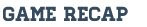 Fenton swept the top 3 spots in 10 out 12 events last night in the last dual meet before the Metro League Championships next week.